§1392.  DefinitionsAs used in this chapter, unless the context otherwise indicates, the following terms have the following meanings.  [PL 2007, c. 569, §6 (NEW).]1.  Aboveground heating oil supply tank.  "Aboveground heating oil supply tank" means an aboveground oil storage tank that is connected directly to an oil-burning heating appliance and is used solely to store heating oil.[PL 2007, c. 569, §6 (NEW).]2.  Aboveground oil storage facility.  "Aboveground oil storage facility" has the meaning set out in section 562‑A, subsection 1‑A.[PL 2007, c. 569, §6 (NEW).]3.  Aboveground oil storage tank.  "Aboveground oil storage tank" has the meaning set out in section 562‑A, subsection 1‑B.[PL 2007, c. 569, §6 (NEW).]4.  Community drinking water well.  "Community drinking water well" means a public drinking water well that supplies a community water system as defined under Title 22, section 2660‑B, subsection 2.[PL 2007, c. 569, §6 (NEW).]5.  Double-walled tank.  "Double-walled tank" means a tank with inner and outer walls separated by an interstitial space that allows detection and containment of leaks.[PL 2007, c. 569, §6 (NEW).]6.  Hazardous waste.  "Hazardous waste" means any substance identified as hazardous waste by the board pursuant to section 1319‑O.[PL 2007, c. 569, §6 (NEW).]7.  Oil.  "Oil" has the meaning set out in section 562‑A, subsection 15.  "Oil" does not include liquefied natural gas or other liquefied petroleum that is a gas at ambient temperatures.[PL 2007, c. 569, §6 (NEW).]8.  Private drinking water well.  "Private drinking water well" means a well that is used to supply water for human consumption and that is not a public drinking water well.[PL 2007, c. 569, §6 (NEW).]9.  Public drinking water well.  "Public drinking water well" means a drinking water supply well for a public water system as defined in Title 22, section 2601, subsection 8.[PL 2007, c. 569, §6 (NEW).]10.  Underground oil storage facility.  "Underground oil storage facility" has the meaning set out in section 562‑A, subsection 21.[PL 2007, c. 569, §6 (NEW).]11.  Wellhead protection zone.  "Wellhead protection zone" means:A.  In the case of a private drinking water well, the area within 300 feet of the well; and  [PL 2007, c. 569, §6 (NEW).]B.  In the case of a public drinking water well, the greater of:(1)  The area within 1,000 feet of the well; and(2)  The source water protection area of the well if mapped by the Department of Health and Human Services as described under Title 30‑A, section 2001, subsection 20‑A.  [PL 2007, c. 569, §6 (NEW).][PL 2007, c. 569, §6 (NEW).]SECTION HISTORYPL 2007, c. 569, §6 (NEW). The State of Maine claims a copyright in its codified statutes. If you intend to republish this material, we require that you include the following disclaimer in your publication:All copyrights and other rights to statutory text are reserved by the State of Maine. The text included in this publication reflects changes made through the First Regular and First Special Session of the 131st Maine Legislature and is current through November 1, 2023
                    . The text is subject to change without notice. It is a version that has not been officially certified by the Secretary of State. Refer to the Maine Revised Statutes Annotated and supplements for certified text.
                The Office of the Revisor of Statutes also requests that you send us one copy of any statutory publication you may produce. Our goal is not to restrict publishing activity, but to keep track of who is publishing what, to identify any needless duplication and to preserve the State's copyright rights.PLEASE NOTE: The Revisor's Office cannot perform research for or provide legal advice or interpretation of Maine law to the public. If you need legal assistance, please contact a qualified attorney.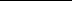 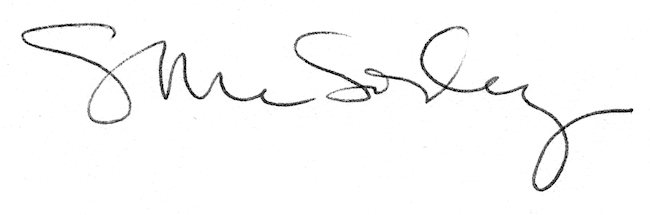 